Spielerkarten- Erfassungsblatt Der Spieler/die Spielerin (der/die Erziehungsberechtigte) erlaubt dem ESLVK (Eis- und Stocksport Landesverband Kärnten) für die Zeit der Mitgliedschaft diese Daten in die Datenbank aufzunehmen und für die Spielerkarte, die Mitgliederliste, die Ehrungs- und Vereinswechselchronik, Start- und Ergebnislisten und für die persönliche Korrespondenz zu verwenden.  Der Spieler/Die Spielerin (der/die Erziehungsberechtigte) gestattet dem ESLVK zwecks Öffentlichkeitsarbeit Namen und Bilder, die in Bezug mit dem Eis- und Stocksport stehen, auf der Homepage des ESLVK und in anderen Medien zu veröffentlichen. Unterschrift des Spielers (der Spielerin):  	 	Unterschrift des Erziehungsberechtigten:   (bei Schüler und Jugend) 	                                      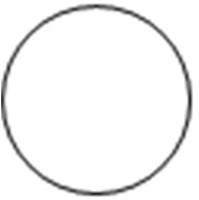 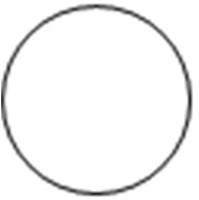 Verein:  	 Unterschrift (Obmann,-frau, SektionsleiterIn)                              Ort: 	Datum:  	 Die Unterschrift bestätigt, dass alle Angaben durch Vorlage eines rechtlich gültigen Dokuments überprüft wurden. EINWILLIGUNGSERKLÄRUNGENInformation zur Datenweitergabe an Fach- bzw. Dachverbände: Ich nehme zur Kenntnis, dass im Falle der Teilnahme an Wettkämpfen eine Übermittlung personenbezogener Daten an Fachverbände zur Abwicklung dieser Wettkämpfe gegebenenfalls erforderlich sein kann. Darüber hinaus erkläre ich mich damit einverstanden, dass die mit diesem Formular erhobenen Daten zu den in der Datenschutzerklärung/in den Informationen über die Verwendung personenbezogener Daten (siehe unten!) angeführten Zwecken auch an Bezirks- und Landesverbände, sowie dem Bund Österreichischer Eis- und Stocksportler und an den International Federation Icestocksport weitergegeben werden dürfen. Ein Widerruf ist jederzeit mit Wirkung für die Zukunft per E-Mail an eslvk@aon.at , per Brief an den Verbandsitz möglich. Ich nehme zur Kenntnis, dass der Widerruf der Zustimmung der Datenweitergabe den Ausschluss von diversen Veranstaltungen, Wettkämpfen und auch Trainingseinheiten/ Trainingslagern oder Ausbildungen bedeuten kann, insbesondere wenn es sich bei diesen um Veranstaltungen der Landes- bzw. Bundesfachverbandes handelt.  Nutzung Bild-/Foto-/Videoaufnahmen: Hiermit erkläre ich mich damit einverstanden, dass während der Sport- bzw. Wettkampfausübung Foto- bzw. Videoaufnahmen von mir zum Zweck der Öffentlichkeitsarbeit des Verbandes angefertigt, zu diesem Zweck eingesetzt und via Live-Stream (Übertragung über das Internet zum Zeitpunkt der Aufnahmen, keine Speicherung), via Internet (jederzeit weltweit durch jedermann abrufbar) und in sozialen Medien (jederzeit weltweit durch jedermann abrufbar) veröffentlicht werden. Aus dieser Zustimmung leite ich keine Rechte (z.B. Entgelt) ab. Diese Einverständniserklärung ist jederzeit mit Wirkung für die Zukunft per E-Mail an eslvk@aon.at  per Brief an den Verbandssitz widerrufbar. Im Falle des Widerrufs werden die Aufnahmen von der jeweiligen Plattform entfernt. Waren die Aufnahmen im Internet verfügbar, erfolgt die Entfernung, soweit sie den Verfügungsmöglichkeiten des Verbandes unterliegen. 	 JA		NEINZutreffendes bitte ankreuzenInformation über die Verwendung personenbezogener Daten/Datenschutzerklärung: Mit meiner Unterschrift nehme ich zur Kenntnis, dass meine personenbezogenen Daten (Vorname, Nachname, fallweise Vor- und Nachname des/der Erziehungsberechtige(n), Geburtsdatum, Geburtsort, ZVR-Zahl, Adresse, PLZ, Ort, Eintrittsdatum, eventuell Funktion) auf vertraglicher Grundlage (Mitgliedschaft) innerhalb des Verbandes elektronisch und manuell verarbeitet werden. Die Zwecke der Verarbeitung sind: sportliche, organisatorische und fachliche Administration und finanzielle Abwicklung, Mitgliederverwaltung, Zusendung von Verbandsinformationen, Informationen zu Veranstaltungen, zur gewählten Sportart bzw. der belegten Übungseinheit und Einladungen sowie Versand der Verbandszeitschrift und des Sportprogramms. Der Eis- und Stocksport Landesverband Kärnten, ist Verantwortlicher für die hier dargelegten Verarbeitungstätigkeiten. Die Bereitstellung meiner Daten ist zur Erfüllung des Vereinszwecks gemäß Statuten erforderlich, bei Nichtbereitstellung ist eine Mitgliedschaft zum Verein nicht möglich. Ich akzeptiere mit meiner Unterschrift die Spielordnungen/Statuten des ESLVK, des BÖE und der IFI. Hiermit suche ich verbindlich beim Eis- und Stocksport Landesverband Kärnten um eine Spielerkarte an.Ort	amNachname ☐Neuanmeldung Nachname ☐Wiederanmeldung Vorname ☐Wiederanmeldung Vorname ☐Abmeldung (Austritt) vom ESLVK Titel ☐Abmeldung (Austritt) vom ESLVK Titel ☐Abmeldung wegen Todesfall Geschlecht ☐Kartenverlust Geschlecht ☐Namen-, Adressänderung Geb. Datum ☐Namen-, Adressänderung Geb. Datum ☐Kartenbild erneuern Geburtsort ☐Kartenbild erneuern Geburtsort VEREINSWECHSEL: PLZ ☐Abmeldung bei Vereinswechsel PLZ Zielverein: Wohnort Zielverein: Straße/Nr. Zielverein: Straße/Nr. ☐ Anmeldung bei Vereinswechsel 